О внесении изменений и дополнений в Постановление от 23 декабря 2015 года №43 «Об утверждении Порядка администрирования доходов бюджета Сельского поселения Бельский сельсовет муниципального района Гафурийский район Республики Башкортостан, администрируемых Администрацией сельского поселения Бельский сельсовет муниципального района Гафурийский район Республики Башкортостан»  В соответствии со  ст. 20 Бюджетного кодекса Российской Федерации, Администрация  сельского поселения Бельский сельсовет  муниципального района Гафурийский район Республики Башкортостан постановляет:1. Внести изменения в  постановление  от 23.12.2015 года №43 «Об утверждении Порядка администрирования доходов бюджета сельского   поселения Бельский сельсовет муниципального района Гафурийский район Республики Башкортостан, администрируемых Администрацией сельского   поселения Бельский сельсовет муниципального района Гафурийский район Республики Башкортостан» и изложить приложение №1 в новой редакции (приложение №1). 2. Контроль за исполнением настоящего постановления оставляю за собой.3.Настоящее постановление вступает в силу с 1 января 2019 года.Глава 	сельского поселения						Ю.З.Ахмеров                                                   Приложение №1                                                              	      к постановлению главы       Администрации сельского поселения Бельский сельсоветмуниципального района Гафурийский район                Республики Башкортостан                от «21»  декабря 2017 г. №57БАШ?ОРТОСТАН РЕСПУБЛИКА№Ы;АФУРИ РАЙОНЫ МУНИЦИПАЛЬ РАЙОНЫНЫ*БЕЛЬСКИЙ АУЫЛСОВЕТЫ АУЫЛ БИЛ"М"№Е           ХАКИМИ"ТЕБАШ?ОРТОСТАН РЕСПУБЛИКА№Ы;АФУРИ РАЙОНЫ МУНИЦИПАЛЬ РАЙОНЫНЫ*БЕЛЬСКИЙ АУЫЛСОВЕТЫ АУЫЛ БИЛ"М"№Е           ХАКИМИ"ТЕ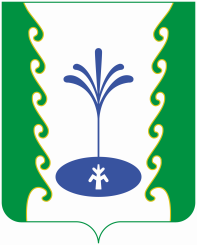 АДМИНИСТРАЦИЯСЕЛЬСКОГО ПОСЕЛЕНИЯБЕЛЬСКИЙ СЕЛЬСОВЕТМУНИЦИПАЛЬНОГО РАЙОНА ГАФУРИЙСКИЙ РАЙОНРЕСПУБЛИКИ БАШКОРТОСТАНАДМИНИСТРАЦИЯСЕЛЬСКОГО ПОСЕЛЕНИЯБЕЛЬСКИЙ СЕЛЬСОВЕТМУНИЦИПАЛЬНОГО РАЙОНА ГАФУРИЙСКИЙ РАЙОНРЕСПУБЛИКИ БАШКОРТОСТАН?АРАРПОСТАНОВЛЕНИЕ21 декабрь 2018 й.№5721 декабря  2018 г.Код бюджетной классификации Российской Федерации  Код бюджетной классификации Российской Федерации  Наименование доходовНаименование отделаГлавного адми-нистраторадоходов бюджетов бюджетной системы Российской ФедерацииНаименование доходовНаименование отдела7911 08 04020 01 1000 110Государственная пошлина за совершение нотариальных действий должностными лицами органов местного самоуправления, уполномоченными в соответствии с законодательными актами Российской Федерации на совершение нотариальных действий (сумма платежа (перерасчеты, недоимка и задолженность по соответствующему платежу, в том числе  отмененному))Управляющий делами    7911 08 04020 01 4000 110Государственная пошлина за совершение нотариальных действий должностными лицами органов местного самоуправления, уполномоченными в соответствии с законодательными актами Российской Федерации на совершение нотариальных действий (прочие поступления)Управляющий делами791  1 08 07175 01 1000 110«Государственная пошлина за выдачу органом местного самоуправления поселения специального разрешения на движение по автомобильным дорогам транспортных средств, осуществляющих перевозки опасных, тяжеловесных и (или) крупногабаритных грузов, зачисляемая в бюджеты поселений» сумма платежа (перерасчеты, недоимка и задолженность по соответствующему платежу, в том числе по отмененному)Управляющий делами791  1 08 07175 01 4000 110«Государственная пошлина за выдачу органом местного самоуправления поселения специального разрешения на движение по автомобильным дорогам транспортных средств, осуществляющих перевозки опасных, тяжеловесных и (или) крупногабаритных грузов, зачисляемая в бюджеты поселений» (прочие поступления)Управляющий делами7911 13 01995 10 0000 130Прочие доходы от оказания платных услуг (работ) получателями средств бюджетов сельских поселенийЦентрализованная бухгалтерия7911 13 02065 10 0000 130Доходы, поступающие в порядке возмещения расходов, понесенных в связи с эксплуатацией имущества сельских поселенийЦентрализованная бухгалтерия7911 13 02995 10 0000 130Прочие доходы от компенсации затрат бюджетов сельских поселенийЦентрализованная бухгалтерия7911 16 18050 10 0000 140Денежные взыскания (штрафы) за нарушение бюджетного законодательства (в части бюджетов сельских поселений)Централизованная бухгалтерия7911 16 23051 10 0000 140Доходы от возмещения ущерба при возникновении страховых случаев по обязательному страхованию гражданской ответственности, когда выгодоприобретателями выступают получатели средств бюджетов сельских поселенийЦентрализованная бухгалтерия7911 16 23052 10 0000 140Доходы от возмещения ущерба при возникновении иных страховых случаев, когда выгодоприобретателями выступают получатели средств бюджетов сельских поселенийЦентрализованная бухгалтерия7911 16 32000 10 0000 140Денежные взыскания, налагаемые в возмещение ущерба, причиненного в результате незаконного или нецелевого использования бюджетных средств (в части бюджетов сельских поселений)Централизованная бухгалтерия    7911 16 90050 10 0000 140Прочие поступления от денежных взысканий (штрафов) и иных сумм в возмещение ущерба, зачисляемые в бюджеты сельских поселенийЦентрализованная бухгалтерия7911 17 01050 10 0000 180Невыясненные поступления, зачисляемые в бюджеты сельских поселенийЦентрализованная бухгалтерия7911 17 05050 10 0000 180Прочие неналоговые доходы бюджетов сельских поселенийЦентрализованная бухгалтерия7911 17 14030 10 0000 150Средства самообложения граждан, зачисляемые в бюджеты сельских поселенийЦентрализованная бухгалтерия    7911 18 05200 10 0000 150Перечисления из бюджетов сельских поселений  по решениям о взыскании средств, предоставленных из иных бюджетов бюджетной системы Российской ФедерацииЦентрализованная бухгалтерия   7911 18 05000 10 0000 150Поступления  в бюджеты сельских поселений (перечисления  из бюджетов сельских поселений) по  урегулированию расчетов между бюджетами бюджетной системы Российской Федерации по распределенным доходамЦентрализованная бухгалтерия7912 02 15001 10 0000 150Дотации бюджетам сельских поселений на выравнивание бюджетной обеспеченностиЦентрализованная бухгалтерия7912 02 15002 10 0000 150Дотации бюджетам сельских поселений на поддержку мер по обеспечению сбалансированности бюджетовЦентрализованная бухгалтерия  7912 02 20077 10 7217 150Субсидии бюджетам сельских поселений на софинансирование капитальных вложений в объекты муниципальной собственности (Субсидии на осуществление мероприятий по обеспечению территории Республики Башкортостан документацией по планировке территорий )Централизованная бухгалтерия7912 02 20077 10 7218 150Субсидии бюджетам сельских поселений на софинансирование капитальных вложений в объекты муниципальной собственности(Субсидии на осуществление мероприятий по строительству инженерных коммуникаций к районам индивидуальной и массовой застройки )Централизованная бухгалтерия7912 02 20077 10 7219150Субсидии бюджетам сельских поселений на софинансирование капитальных вложений в объекты муниципальной собственности (Субсидии на осуществление мероприятий по строительству распределительных газовых сетей в населенных пунктах Республики Башкортостан)Централизованная бухгалтерия7912 02 20077 10 7231 150Субсидии бюджетам сельских поселений на софинансирование капитальных вложений в объекты муниципальной собственности(Субсидии на софинансирование расходов по модернизации систем наружного освещения населенных пунктов Республики Башкортостан )Централизованная бухгалтерия7912 02 20077 10 7232 150Субсидии бюджетам сельских поселений на софинансирование капитальных вложений в объекты муниципальной собственности(Субсидии на осуществление мероприятий по строительству и реконструкции объектов водоснабжения и водоотведения, электро- и теплоснабжения )Централизованная бухгалтерия7912 02 20077 10 7240 150Субсидии бюджетам сельских поселений на софинансирование капитальных вложений в объекты муниципальной собственности (Субсидии на софинансирование капитальных вложений в объекты муниципальной собственности)Централизованная бухгалтерия7912 02 20216 10 7216 150Субсидии бюджетам сельских поселений на осуществление дорожной деятельности в отношении автомобильных дорог общего пользования, а также капитального ремонта и ремонта дворовых территорий многоквартирных домов, проездов к дворовым территориям многоквартирных домов населенных пунктов (субсидии на софинансирование расходов по содержанию, ремонту, капитальному ремонту, строительству и реконструкции автомобильных дорог общего пользования местного значения)Централизованная бухгалтерия7912 02 20298 10 0000 150Субсидии бюджетам сельских поселений на обеспечение  мероприятий по капитальному ремонту многоквартирных домов за счет средств, поступивших от государственной корпорации - Фонда содействия реформированию жилищно-коммунального хозяйства      Централизованная бухгалтерия7912 02 20299 10 0000 150Субсидии бюджетам сельских поселений на обеспечение мероприятий по переселению граждан из аварийного жилищного фонда за счет средств, поступивших от государственной корпорации - Фонда содействия реформированию жилищно-коммунального хозяйстваЦентрализованная бухгалтерия7912 02 20301 10 0000 150Субсидии бюджетам сельских поселений на обеспечение мероприятий по капитальному ремонту многоквартирных домов за счет средств бюджетовЦентрализованная бухгалтерия7912 02 20302 10 0000 150Субсидии бюджетам сельских поселений на обеспечение мероприятий по переселению граждан из аварийного жилищного фонда, в том числе переселению граждан из аварийного жилищного фонда с учетом необходимости развития малоэтажного жилищного строительства, за счет средств бюджетовЦентрализованная бухгалтерия7912 02 20300 10 0000 150Субсидии бюджетам сельских поселений на обеспечение  мероприятий по модернизации систем коммунальной инфраструктуры за счет средств, поступивших от государственной корпорации-Фонда содействия реформированию жилищно-коммунального хозяйстваЦентрализованная бухгалтерия7912 02 29998  10 0000150Субсидия бюджетам сельских поселений на финансовое обеспечение отдельных полномочийЦентрализованная бухгалтерия    7912 02 29999 10 7101 150   Прочие субсидии бюджетам сельских поселений (Субсидии на софинансирование  расходных обязательств)  Централизованная бухгалтерия7912 02 29999 10 7236 150 Прочие субсидии бюджетам сельских поселений (Субсидии на предоставление государственной поддержки на проведение капитального ремонта общего имущества в многоквартирных домах)Централизованная бухгалтерия7912 02 29999 10 7235 150 Прочие субсидии бюджетам сельских поселений (Субсидии на софинансирование расходов, связанных с обеспечением устойчивого функционирования коммунальных организаций, поставляющих коммунальные ресурсы для предоставления коммунальных услуг населению по тарифам, не обеспечивающим возмещение издержек, и подготовкой объектов коммунального хозяйства к работе в осенне-зимний период)Централизованная бухгалтерия7912 02 29999 10 7211 150Прочие субсидии бюджетам сельских поселений (Субсидии на проведение кадастровых работ по межеванию земельных участков в целях их предоставления гражданам для индивидуального жилищного строительства однократно и бесплатно) Централизованная бухгалтерия   7912 02 29999 10 7237 150Прочие субсидии бюджетам сельских поселений (субсидии на премирование победителей республиканского конкурса «Самое благоустроенное городское (сельское) поселение Республики Башкортостан»)Централизованная бухгалтерия   7912 02 29999 10 7247 150Прочие субсидии бюджетам сельских поселений (субсидии на софинансирование проектов развития общественной инфраструктуры, основанных на местных инициативах)Централизованная бухгалтерия7912 02 35118 10 0000 150Субвенции бюджетам сельских поселений на осуществление первичного воинского учета на территориях, где отсутствуют военные комиссариатыЦентрализованная бухгалтерия7912 02 40014 10 0000 150Межбюджетные трансферты, передаваемые бюджетам сельских поселений из бюджетов муниципальных районов на осуществление части полномочий по решению вопросов местного значения в соответствии с заключенными соглашениямиЦентрализованная бухгалтерия7912 02 49999 10 7404 150Прочие межбюджетные трансферты, передаваемые бюджетам сельских поселений (иные межбюджетные трансферты на финансирование мероприятий по благоустройству территорий населенных пунктов, коммунальному хозяйству, обеспечению мер пожарной безопасности и осуществлению дорожной деятельности в границах сельских поселений)Централизованная бухгалтерия7912 02 49999 10 7405 150Прочие межбюджетные трансферты, передаваемые бюджетам сельских поселений (иные межбюджетные трансферты на премирование победителей республиканского конкурса «Лучший многоквартирный дом») Централизованная бухгалтерия7912 02 90054 10 0000 150Прочие безвозмездные поступления в бюджеты сельских поселений от бюджетов муниципальных районовЦентрализованная бухгалтерия7912 07 05030 10 6100 150Прочие безвозмездные поступления в бюджеты сельских поселений (прочие поступления)Централизованная бухгалтерия7912 07 05030 10 6200 150Прочие безвозмездные поступления в бюджеты сельских поселений (поступления в бюджеты поселений от физических лиц на финансовое обеспечение реализации  проектов развития общественной инфраструктуры, основанных на местных инициативах)Централизованная бухгалтерия7912 07 05030 10 6300 150Прочие безвозмездные поступления в бюджеты сельских поселений (поступления в бюджеты поселений от юридических лиц на финансовое обеспечение реализации  проектов развития общественной инфраструктуры, основанных на местных инициативах)Централизованная бухгалтерия7912 08 05000 10 0000 150Перечисления из бюджетов сельских поселений (в бюджеты поселений) для осуществления возврата (зачета) излишне уплаченных или излишне взысканных сумм налогов, сборов и иных платежей, а также сумм процентов за несвоевременное осуществление такого возврата и процентов, начисленных на излишне взысканные суммыЦентрализованная бухгалтерия791 2 18 60010 10 0000 150Доходы бюджетов сельских поселений от возврата остатков субсидий, субвенций и иных межбюджетных трансфертов, имеющих целевое назначение, прошлых лет из бюджетов муниципальных районовЦентрализованная бухгалтерия791 2 18 05010 10 0000 150Доходы бюджетов сельских поселений от возврата бюджетными учреждениями остатков субсидий прошлых летЦентрализованная бухгалтерия791 2 18 05020 10 0000 150Доходы бюджетов сельских поселений от возврата автономными учреждениями остатков субсидий прошлых летЦентрализованная бухгалтерия791 2 18 05030 10 0000 150Доходы бюджетов сельских поселений от возврата иными организациями остатков субсидий прошлых летЦентрализованная бухгалтерия791 2 19 60010  10 0000 150Возврат прочих остатков субсидий, субвенций и иных межбюджетных трансфертов, имеющих целевое назначение, прошлых лет из бюджетов сельских поселенийЦентрализованная бухгалтерия